EinladungHiermit lade ich Dich herzlich zu meinem tennisGeburtstag am  ein.Die Party startet um  UhrGefeiert und Tennis gespielt wird hierDu musst zum tennisGeburtstag bitte Turnschuhe, sportliche Kleidung und wenn Du hast einen Tennisschläger mitbringen.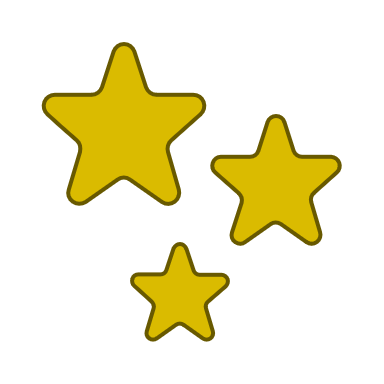 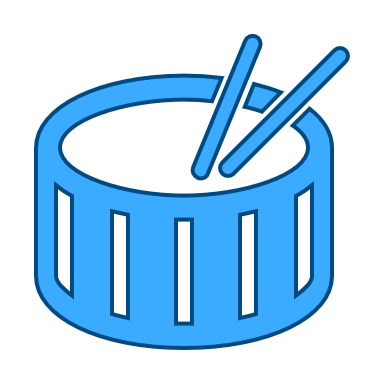 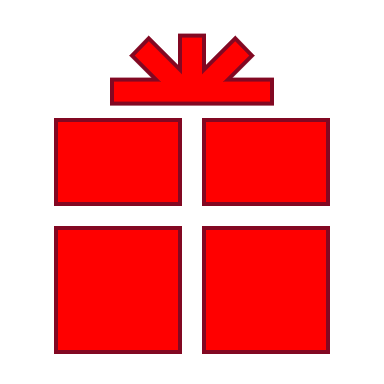 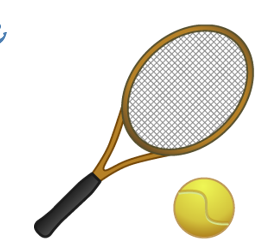 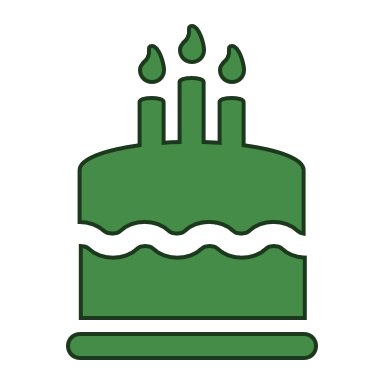 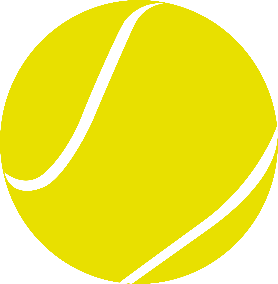 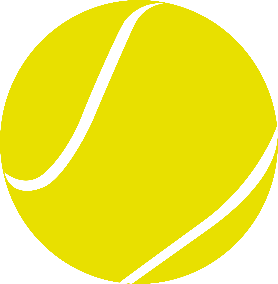 